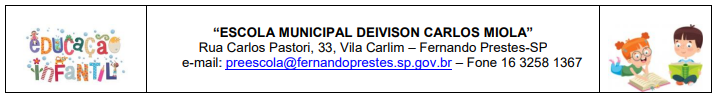 Cronograma das atividades da semana de 05/04 à 09/04..ROBERTA: https://www.youtube.com/watch?v=U0Sd31dBzng&list=PL2ASlftDfH7Rt-9VxcFY-9x0mE3JCviLo&index=3PRISCILLA: https://www.youtube.com/watch?v=YvhEcR3Rju4&list=PL2ASlftDfH7Rt-9VxcFY-9x0mE3JCviLo&index=4ATIVIDADES DO DIA 05/04/2021NOME: __________________________________________- Reconhecer e Recordar a Letra E / Percepção Visual / Coordenação Viso – motora / Escrita da Letra E. 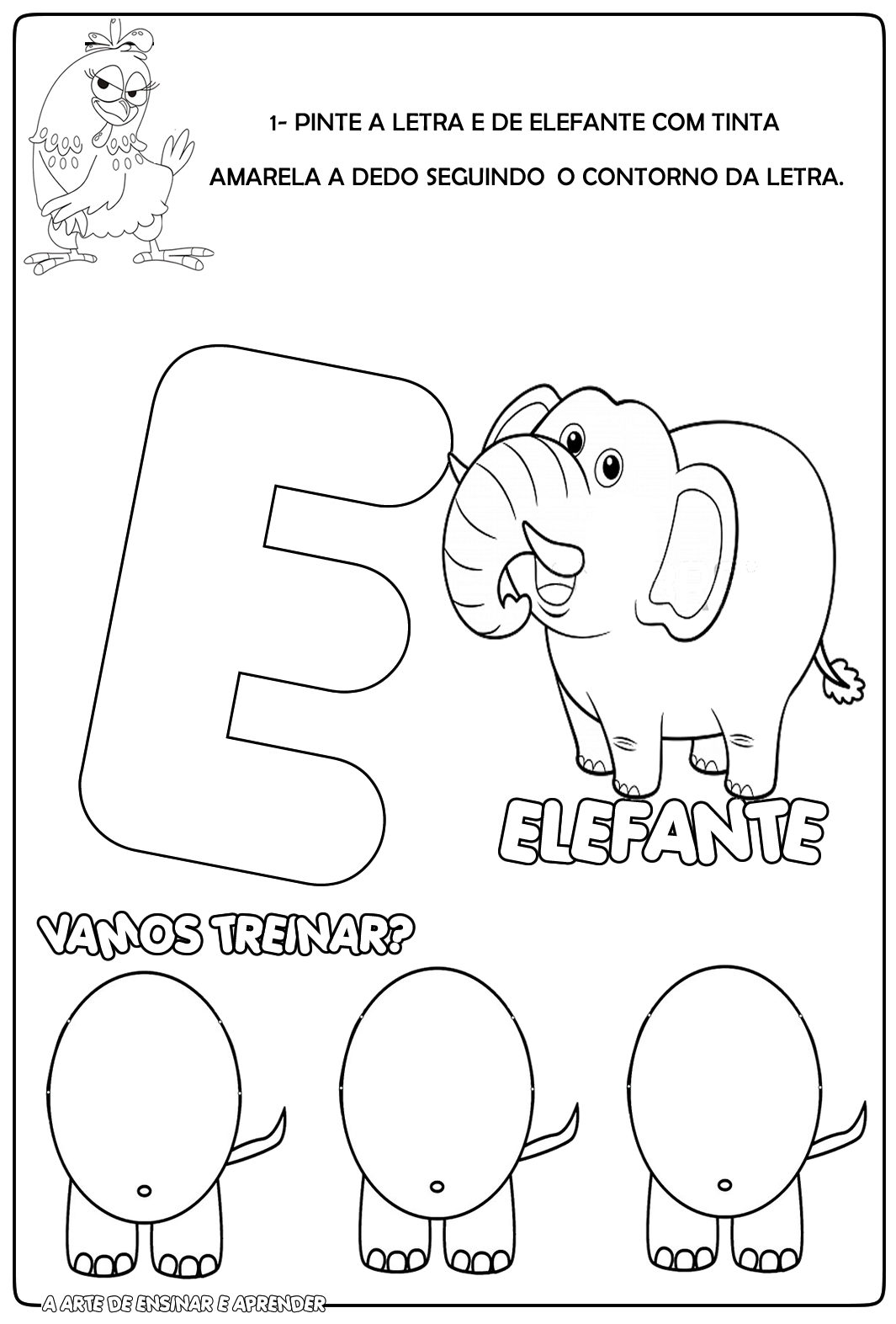 ATIVIDADE DO DIA 06/04/2021NOME: __________________________________________- Recordar e Treinar a Letra E / Percepção Visual / Coordenação Motora / Identificação da Letra E na Palavra. 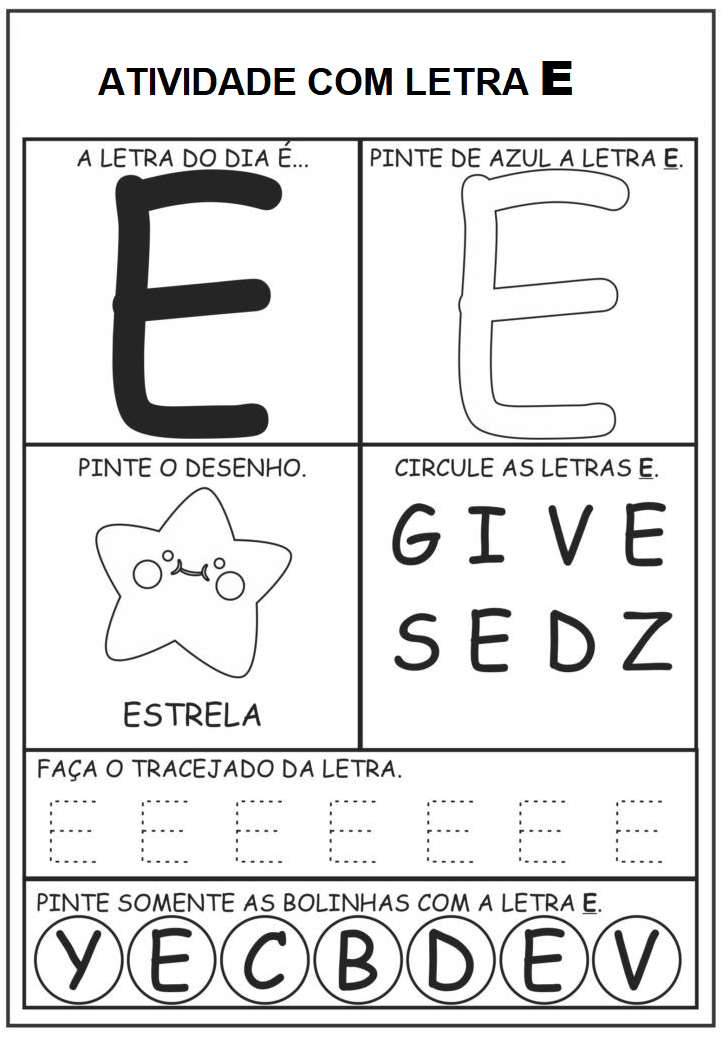 VÍDEO COMPLEMENTAR: Letra E – Os Pequerruchos Almanaquehttps://youtu.be/CG6P4jarnrs ATIVIDADE DO DIA 07/04/2021NOME: __________________________________________- Treino da Letra E / Percepção Visual / Coordenação Motora / Traçado da Letra E. 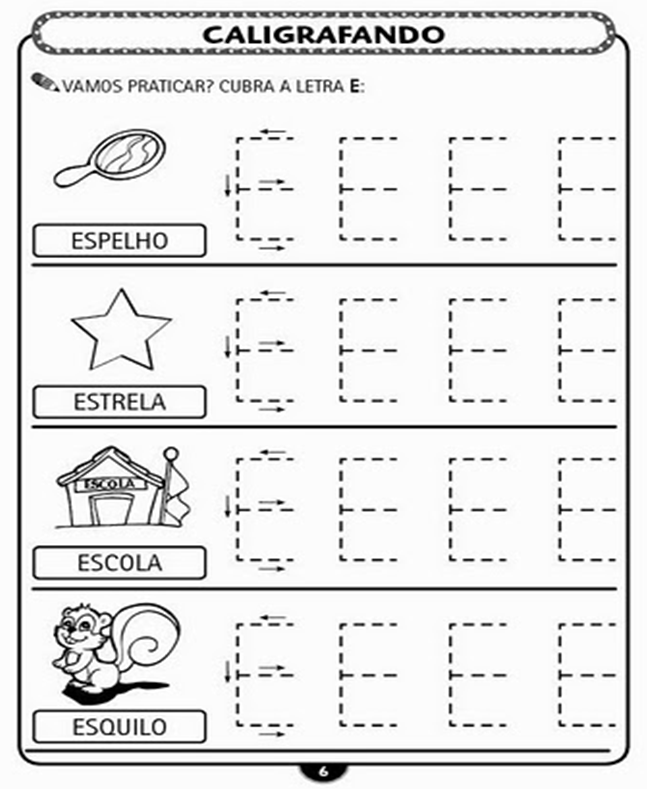 ATIVIDADE DO DIA 08/04/2021NOME: _________________________________________-  Identificar a Figura com a Letra E / Ligar as Palavras com a Letra E/ Percepção visual / Coordenação  Viso-Motora.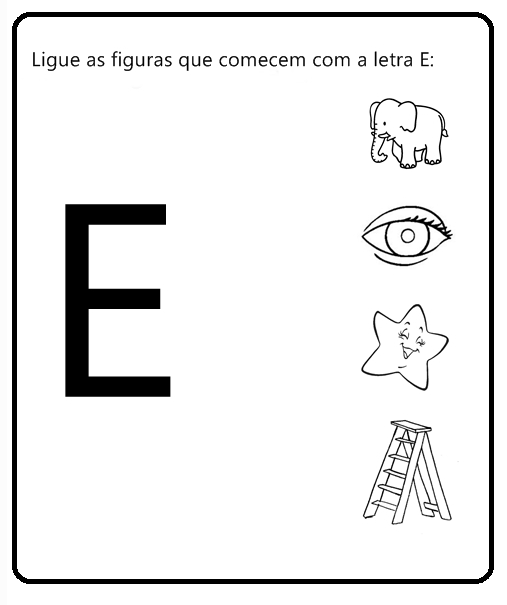 VÍDEO COMPLEMENTAR: Letra E – Vamos Escrever.https://youtu.be/U2mX6XiJ5RU ATIVIDADE DO DIA 09/04/2021NOME: __________________________________________- Identificar a Letra Inicial da Figura / Percepção visual / Coordenação Motora das letra A e E.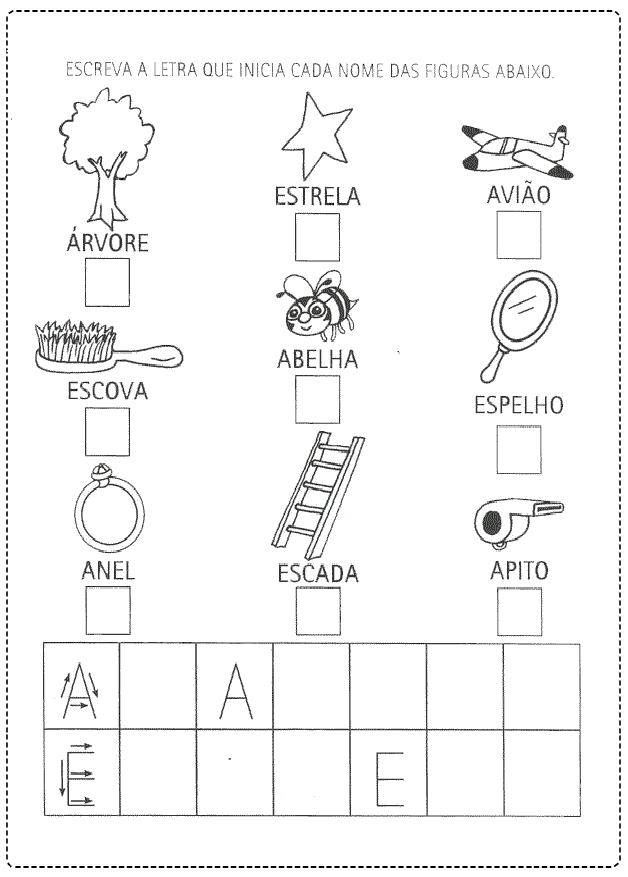 